.Start Position: Feet together - with weight on L foot.Starts on vocals – 32 counts in - Rotation: Anti-clockwiseSTEP R FORWARD TO R45, TOGETHER, L FORWARD TO L45, TOGETHER, HIPS X4STEP R BACK TO R45, TOGETHER, L BACK TO L45, TOGETHER, HIPS X4VINE R, VINE L WITH 90º TURN L, SCUFF FORWARDHEEL, TOGETHER, HEEL, TOGETHER, HEEL, TOGETHER, HEEL, TOGETHER.Repeat Dance In New DirectionAs taught by the Travelling Cowboy. (Ph.0413.714725)	 - Email: travellingcowboy@iprimus.com.auCute Boot Scooter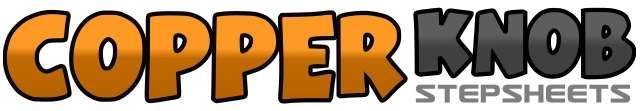 .......Count:32Wall:4Level:Basic Beginner.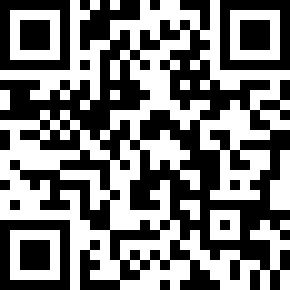 Choreographer:Jon Peppin (AUS) - June 2011Jon Peppin (AUS) - June 2011Jon Peppin (AUS) - June 2011Jon Peppin (AUS) - June 2011Jon Peppin (AUS) - June 2011.Music:Cute Boot Scooter - Johnny Chester & The Lonesome Hearts : (Album: What You Hear Is What You Get)Cute Boot Scooter - Johnny Chester & The Lonesome Hearts : (Album: What You Hear Is What You Get)Cute Boot Scooter - Johnny Chester & The Lonesome Hearts : (Album: What You Hear Is What You Get)Cute Boot Scooter - Johnny Chester & The Lonesome Hearts : (Album: What You Hear Is What You Get)Cute Boot Scooter - Johnny Chester & The Lonesome Hearts : (Album: What You Hear Is What You Get)........1,2Step R forward to R45, touch L beside R,3,4Step L forward to L45, touch R beside L,5,6,7,8Stepping R slightly to R side pushing hips - R, L, R, L,1,2Step R back to R45, touch L beside R,3,4Step L back to L45, touch R beside L,5,6,7,8Stepping R slightly to R side pushing hips - R, L, R, L,1,2,3,4Vine R - step R to R side, step L behind R, step R to R side, touch L beside R,5,6,7,8Vine L with 90 degree turn - step L to L side, step R behind L, turning 90 degrees L - step L forward, scuff R forward,1,2Touch R heel forward to R 45, step R beside L,3,4Touch L heel forward to L45, step L beside R,5,6Touch R heel forward to R 45, step R beside L,7,8Touch L heel forward to L45, step L beside R,